УчительЧерная Лариса Георгиевна МКОУ "Колташевская сош" Кетовский районНазвание предметаОкружающий мир Учебник «Окружающий мир» А.А. Плешакова, Е.А. Крючкова  Школа России Москва Просвещение 2014 год Класс4Тема:Мир глазами астронома.Цель:познакомить учащихся с наукой «астрономией», что такое Вселенная и Солнечная Система.Задачи:мотивировать учащихся к изучению курса «Окружающий мир» в 4-ом классе; познакомить с целями изучения раздела «Земля и человечество»; дать представления о науке астрономии.Оборудование к уроку;компьютер на каждого ученика с выходом в интернет, проектор, экран, колонки, карточки задания для индивидуальной работы и работы в группах.Прилагаемые медиаматериаы;1. "Солнечная система" видеофрагментВнешняя ссылка http://www.youtube.com/watch?v=bb62M3aQL9w2. Презентация "Звездное небо"http://files.school-collection.edu.ru/dlrstore/1fd5a85a-f8b0-54c3-45f7-a503c73a1a89/index.html  3. Видеосюжет "Вселенная"Внешняя ссылка http://www.youtube.com/watch?v=W2xA+rGyxaew&feature=related  4. Видео "Солнце"Внешняя ссылка http://www.youtube.com/watch?v=W2xA+rGyxaew&feature=related  Использованная литература и ресурсы сети Интернет (адреса сайтов);Презентация Power Point. (приложение 1) Физминутка МаськоЛ.Г.Сайт "Педсовет.су" Видеохостинг "Ютуб"4. Внешняя ссылка  http://www.youtube.com/watch?v=bb62M3aQL9w5. Единая коллекция цифровых образовательных ресурсов  http://files.school-collection.edu.ru/dlrstore/1fd5a85a-f8b0-54c3-45f7-a503c73a1a89/index.html  6.  Программа  setup_demo7. ВикипедиЯ8.  Инфоурок№ЭтапыДеятельность учителяДеятельность учащихся1.Организационный момент.Учитель:Мы с вами отправляемся в увлекательное путешествие в Космос, во Вселенную (релаксация)Учитель показывает фрагмент фильма.Настрой на урок1. "Солнечная система" видеофрагментhttp://www.youtube.com/watch?v=bb62M3aQL9w2.Мотивация и целеполагание.Работа по учебнику.Мы продолжаем с вами изучение курса «Окружающий мир». Опишите, пожалуйста, обложку нашего учебника.-Рассмотрите условные обозначения, давайте вспомним, что они обозначают.-Как называется наш первый раздел?-Как вы думаете, что мы узнаем из этого раздела? Прочитайте, пожалуйста.Учитель раздает карточки. Дети сидят за компьютерами.- Задание 1 (работа в группах)Зайдите  по ссылке    на страничку в  интернете и посмотрите презентацию " Звездное небо". Обсудите в группах.-Кто сможет сформулировать тему нашего урока, основываясь увиденное?-Какую цель мы поставим перед собой?Учебник стр. 4 «Земля и человечество»Просмотр презентации обсуждение в группах.…узнать об истории астрономии.2. Презентация "Звездное небо"http://files.school-collection.edu.ru/dlrstore/1fd5a85a-f8b0-54c3-45f7-a503c73a1a89/index.html  3.Освоение нового содержания и его применение.-Ребята, теперь вы знаете, что такое астрономия? -Интересно ли вам узнать, как устроена наша Вселенная? Я готова выслушать Ваши предположения. Знакомство учащихся с историей, рассказ о науке астрономии и о том  как раньше люди наблюдали за звездами.Задание 2Открываем поисковик в Яндексе, вводим слово "Ютуб" и открываем первую ссылку. Вводим в поисковик " Почемучка. Астрономия 1 Как зарождалась астрономия." Смотрим мультфильм чуть дальше начала,  щелкнув вперед мышкойЧто мы можем сказать о науке астрономии? -Вы правы, но это еще не все. Где же зародилась эта наука, как вы думаете? -Какой прибор необходим астроному для изучения Вселенной с земли? -Ребята, а что такое Вселенная? Самостоятельная работа.Рабочая тетрадь стр. 6, №1-Но для начала, давайте узнаем, что такое астрономия. Рабочая тетрадь стр.6,  №2-Прочитайте, пожалуйста, задание. Что вам нужно сделать? Учебник стр. 4 (первый абзац)-Найдите определение, что такое Вселенная? -Прочитайте, пожалуйста, вопрос.-Предположительно, Вселенная возникла в результате невообразимо мощного Большого Взрыва около 18 миллиардов лет назад. К моменту взрыва все вещество Вселенной было спрессовано в одну невероятно раскаленную массу. Взрыв разметал его по всему пространству. Из этого первичного вещества сформировались галактики, звезды и планеты. Задание 3Зайдите  по ссылке в интернет на страничку   и посмотрите видеосюжет "Вселенная"  . Обсудите в парах.Физминутка "Звездочет"- презентация (учитель)Учебнику стр. 4-5 (второй абзац) -Что такое Солнечная система? Наша планета Земля – часть Солнечной системы. Земля движется вокруг Солнца со скоростью 30 км в секунду. Одновременно вместе с Солнцем она движется среди других звёзд, а вместе с ними – в пространстве Вселенной. Дети высказывают свои мысли.Мне интересно узнать о… , потому что …Просмотр мультфильма.…наука астрономия самая древняя наука. …в Древней Греции.Телескоп.…узнать и записать, что такое астрономия.Астрономия – это наука о небесных, или космических телах. Вселенная – это весь мир.Дети смотрят видеосюжетДети выполняют гимнастику для глаз и движения.Солнечная система – это Солнце и движущиеся вокруг него небесные тела.Мультфильм «Как зарождалась астрономия»3. Видеосюжет"Вселенная"http://www.youtube.com/watch?v=W2xA+rGyxaew&feature=related  3.Освоение нового содержания и его применение.-Ребята, а что такое Солнце? (Учитель включает фильм «Солнце»)-Что вы узнали о Солнце? Что вспомнили?4.Видео"Солнце"http://www.youtube.com/watch?v=6GKQ228-32E&feature=related4.Контроль и оценка достижений.Приложение 1 Карточка задание.На компьютере установлена программа  setup_demo, стрелочкой в правом углу находим 4 часть 11 задание и собираем модель солнечной системы, проверяем, оцениваем свою работу.Дети выполняют задание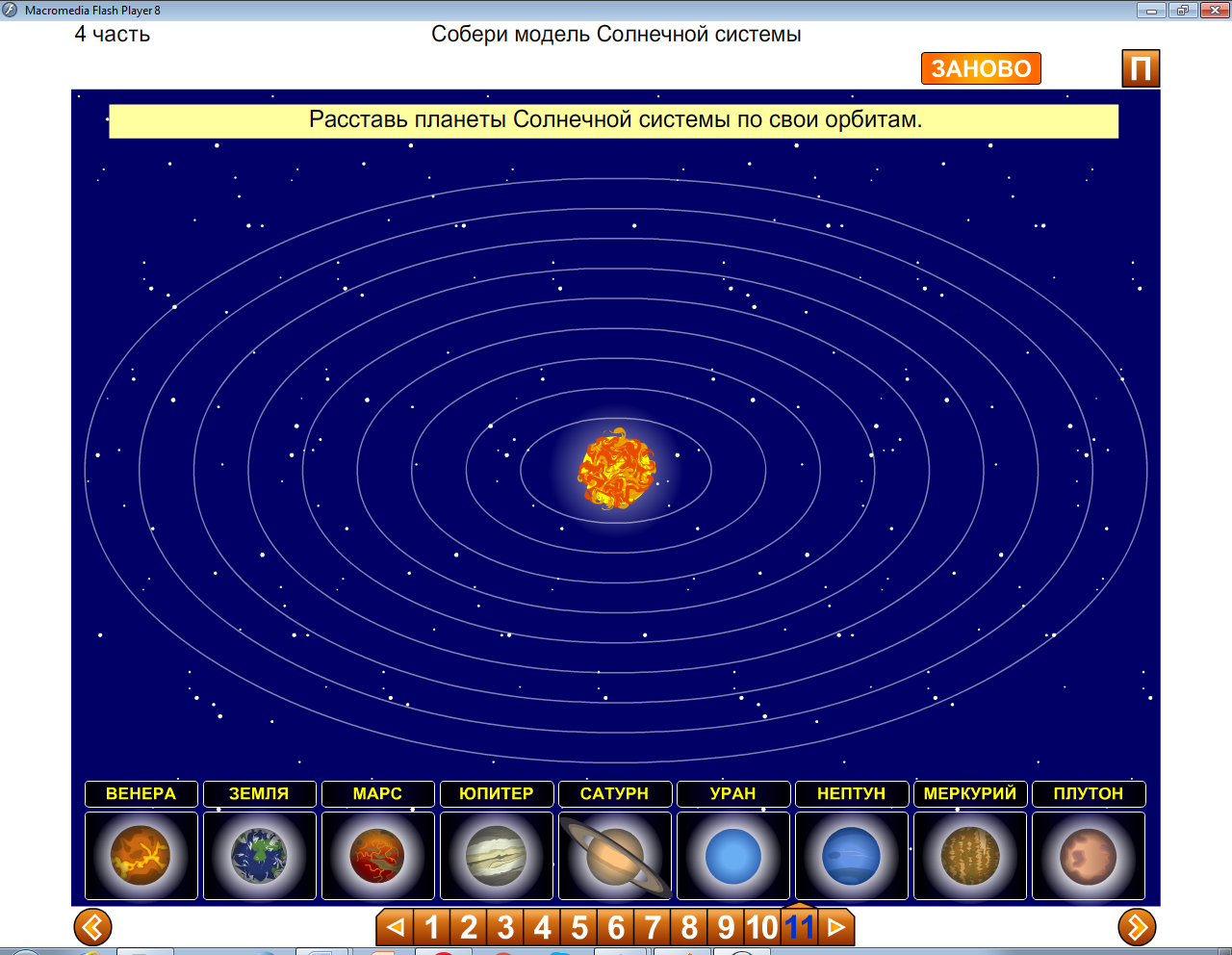 5.Выводы и обобщения.Рефлексия.Учебник стр. 7  «Обсудим!» Над чем вас заставил задуматься урок?Что на вас произвело наибольшее впечатление?Пригодятся ли знания этого урока в жизни?Подумайте достигли ли мы цели нашего урока, оцените свою работу, если все понятно, покажем две ладошки, а если надо еще работать, то одну.Дети отвечают, рассуждают.6.Дом. задание.Учебник. стр. 8, зад. №3, рабочая тетрадь стр. 7, №6, №4*